МДОУ «Детский сад «158»Консультация для родителей   «Воспитание самостоятельности: советы родителям»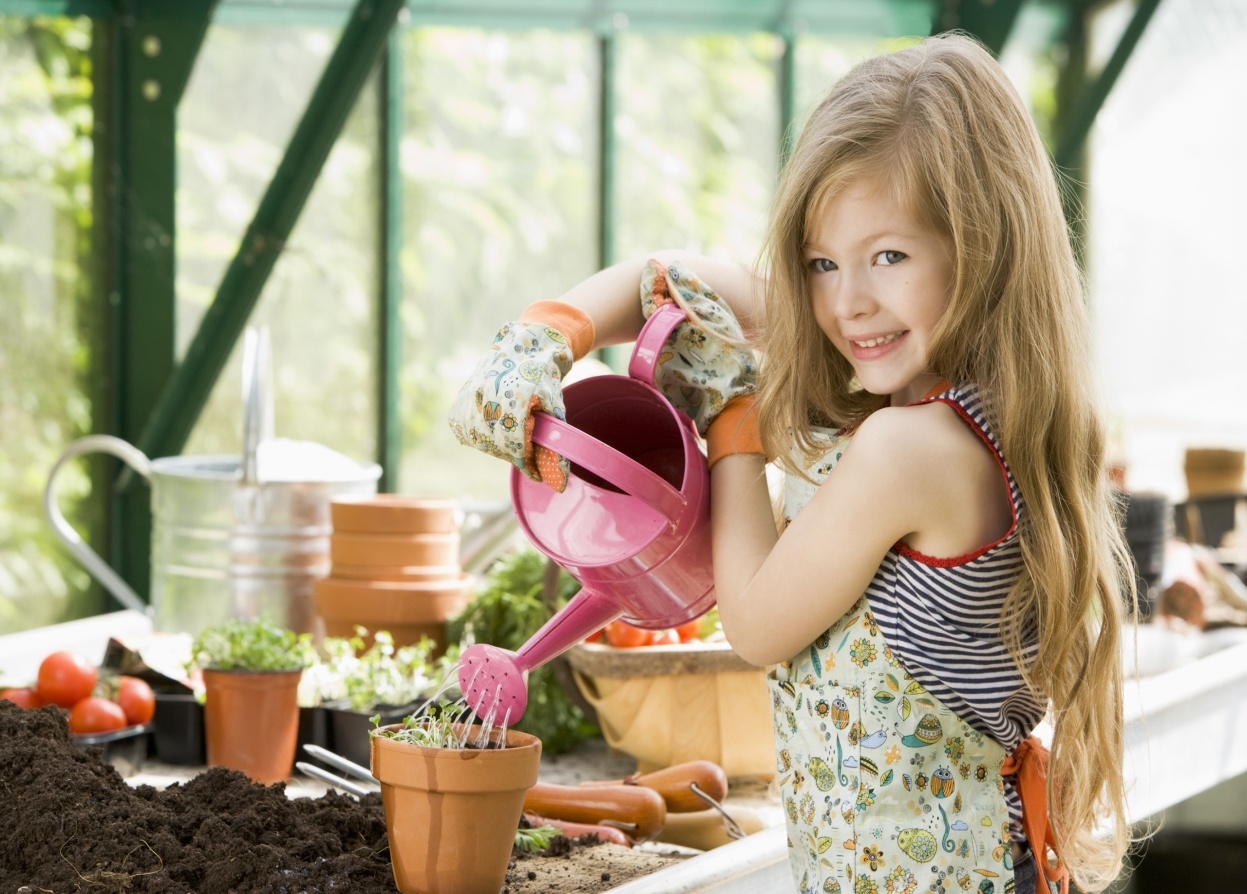    Подготовила воспитатель первой квалификационной категории Яковлева Любовь Александровна Можно ли воспитать в ребенке самостоятельность и как это сделать?    Какие ошибки допускают родители и как их избежать?    Что такое самостоятельность? Обычно родители начинают задумываться о самостоятельности своего ребенка, когда тот начинает ходить в школу. Однако начинать воспитыватьэто качество нужно гораздо раньше — и чем раньше, тем больших успеховможно достичь.     Прежде чем говорить о том, как же воспитывать в детях самостоятельность и когда необходимо это делать, нужно определиться с тем, что это такое. Ответна вопрос, что же такое самостоятельность, будет разным, в зависимости отвозраста ребенка.Обычно самостоятельность понимают примерно так: «это умение человекалично, без посторонней помощи управлять и распоряжаться своей жизнью»;«это умение самому принимать решения и нести ответственность за ихпоследствия»; и тому подобное. Специалисты определяют самостоятельность таким образом:• умение действовать по собственной инициативе, замечать необходимостьсвоего участия в тех или иных обстоятельствах; • умение выполнять привычные дела без обращения за помощью и контролявзрослого; • умение осознанно действовать в ситуации заданных требований и условийдеятельности; • умение осознанно действовать в новых условиях (поставить цель, учестьусловия, осуществлять элементарное планирование, получить результат); • умение осуществлять элементарный самоконтроль и самооценкурезультатов деятельности; • умение переносить известные способы действий в новые условия.      Самостоятельность развивается постепенно, и начинается этот процессдостаточно рано. Давайте отметим наиболее важные этапы и возрастныепериоды для становления этого важнейшего человеческого качества.    Дошкольный возраст:1. В этом возрасте неплохо давать ребенку возможность самостоятельновыбирать то, что он сегодня наденет. Но при этом следует не забывать, чторебенку нужно помочь с выбором. Ему нужно объяснить, например, чтосейчас осень, дожди, прохладно на улице, поэтому летнюю одежду надоотложить до весны, а вот из осенних вещей он может выбрать, что емубольше по душе. Можно также начинать вместе с ребенком совершатьпокупки в магазине и учитывать его выбор.2. Но, пожалуй, главная задача взрослого — приучить ребенка к мысли, чтодля него, как и для всех в семье, существуют определенные правила и нормыповедения, и он должен им соответствовать. Для этого важно закрепить заребенком постоянное поручение, соответствующее его возрасту. Конечно,возможности ребенка в дошкольном возрасте еще очень невелики, но все-таки они есть. Даже самый маленький ребенок 2-3-х лет, а тем болеедошкольник, в состоянии убрать, например, свой уголок с игрушками. Такжеобязанностью дошкольника в семье может стать поливка комнатныхрастений, помощь в накрытии обеденного стола (разложить салфетки,столовые приборы, поставить хлеб и т.п.), помощь в уходе за домашнимпитомцем и др.3. Не следует ограждать ребенка от проблем: позволяйте ему встречаться сотрицательными последствиями своих действий (или своего бездействия). 4. Воспитание самостоятельности предполагает также формирование уребенка умения найти самому себе занятие и какое-то время заниматься чем-то, не привлекая к этому взрослых. 5. Основной ошибкой взрослых в воспитании детской самостоятельности является, чаще всего,  гиперопека ребенка и полное устранение от поддержки его действий. 